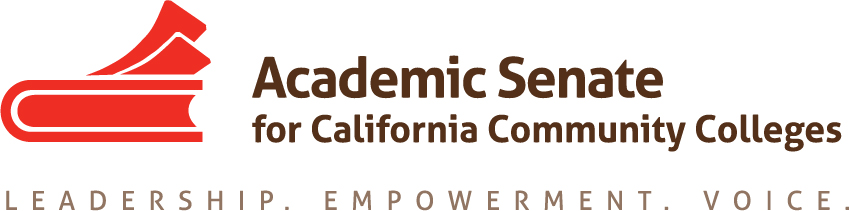 Equity and Diversity Action Committee Meeting25 October 2017, 9-10:30amCCC ConferParticipant Passcode:  719684Toll free number available: 888-450-4821MinutesCall to Order (9:05 AM)Present: Dolores Davison; Sam Foster; Orlando Shannon; Michael J. Wyly
Topics – Action ItemsEDAC Regionals on Civil Discourse – 27-28 October 2017Breakout session structureNorthSouthOther comments for general sessionsRoles of committeeRegistration numbers are low for both regionals. Dolores secured permission for use of the area mailing lists to increase awareness of the EDAC regionals. Numbers have increased although still modest. As a result, agreed to combine breakouts into general sessions. Regionals (North) to have: an introduction and welcome, including the identification of goals/outcomes for the day (10-10:30); steps colleges can take for DACA students (10:30-11); ASCCC and DACA (11-Noon). The afternoon sessions for the North and South to include afternoon session 1 (12:40-1:30) on curriculum and equity and session 2 (1:30-2:25) on social justice and civic engagement. Other EDAC ResponsibilitiesRevision of paper on faculty hiring processes outline at Exec for first read next weekOutline for paper revision is on the agenda for the next Executive Committee meeting of ASCCC for input. Once approved, EDAC will commence with the paper revision. Deadline in mid-January to be ready for submission to first meeting of ASCCC Executive Committee in February 2017 to be ready for 2018 Spring Plenary.EDAC breakout at plenary Dolores, Michael and Orlando to present at plenary. Presentation to include a recap of the regionals, as well as to create opportunities for dialogue and input from the field.DACA Resource PageDACA materials submitted to the ASCCC for inclusion on the webpage. Dolores to inquire as to the status of the page’s development. Other Items for Discussion TASSC has been assigned, per resolution, to work with the CCCCO to develop long-range plans for increase of services for disenfranchised students. TASSC feels that the resolution is not feasible due to complexity of the equity landscape: the committee believes that the resolution is not feasible or necessary for several reasons, including the broad scope, difficulties working with the CCCCO, lack of a clear definition of disenfranchised students, and the extensive local work occurring through local equity plans/planning. TASSC recommends instead looking at the revision of the 2002 paper, “Student Equity Guidelines for Developing a Plan,” to include how to address the varied needs/support for disenfranchised students. Recommendation includes a joint resolution by EDAC/TASSC to present these recommendations to the body at 2017 Fall Plenary. EDAC suggests that the paper inform colleges in light of recent trends (e.g. integration of student success and equity planning) without diminishing its relevance in anticipation of future trends and/or equity needs. Announcements/EventsFall Plenary Session – 2-4 November, Irvine Marriott17-18, Curriculum Regionals, Folsom Lake College and Long Beach City College1-2 December, Executive Committee meeting, Sacramento Adjournment (10:00 AM)